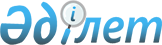 О внесении изменений в распоряжение Премьер-Министра Республики Казахстан от 1 апреля 1998 года № 59
					
			Утративший силу
			
			
		
					Распоряжение Премьер-Министра Республики Казахстан от 20 сентября 1999 года № 134-р. Утратило силу постановлением Правительства Республики Казахстан от 16 февраля 2011 года № 141

      Сноска. Утратило силу постановлением Правительства РК от 16.02.2011 № 141.      Внести в распоряжение Премьер-Министра Республики Казахстан от 1 апреля 1998 года № 59 следующие изменения: 

      в пункте 1: 

      ввести в состав Комиссии по инвентаризации комплекса "Байконур": 

      Тойбазарова Бауржана Сайфуллаевича - первого заместителя Председателя Комитета государственного имущества и приватизации Министерства финансов Республики Казахстан, сопредседателем;     Дузбаеву Мейрамкуль Алтынбековну - заместителя Председателя Комитета государственного имущества и приватизации Министерства финансов Республики Казахстан, сопредседателем;     вывести из указанного состава комиссии Уртембаева Аскара Калмухаметовича и Доминова Евгения Евгеньевича.     Премьер-Министр(Специалисты:Цай Л.Г.Кушенова Д.С.)          
					© 2012. РГП на ПХВ «Институт законодательства и правовой информации Республики Казахстан» Министерства юстиции Республики Казахстан
				